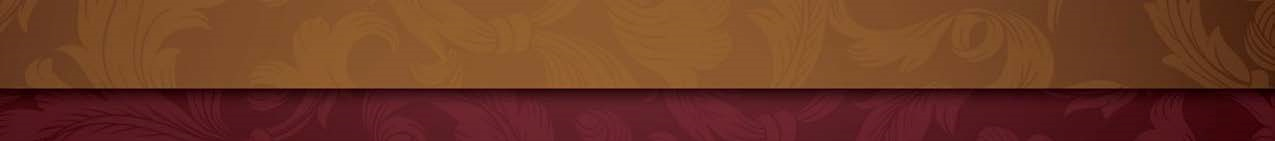 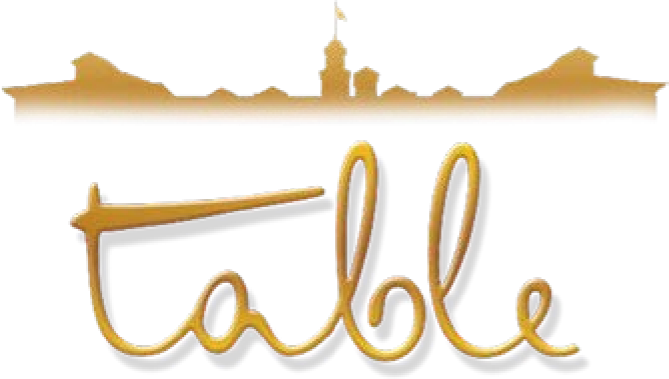 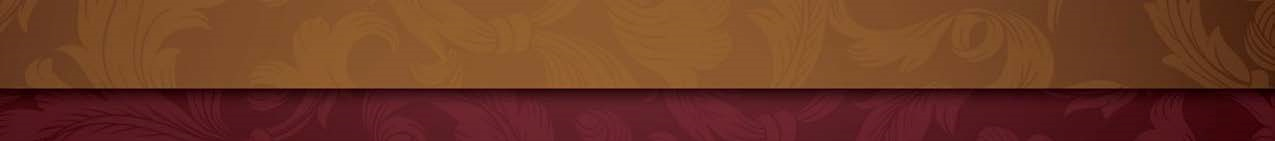 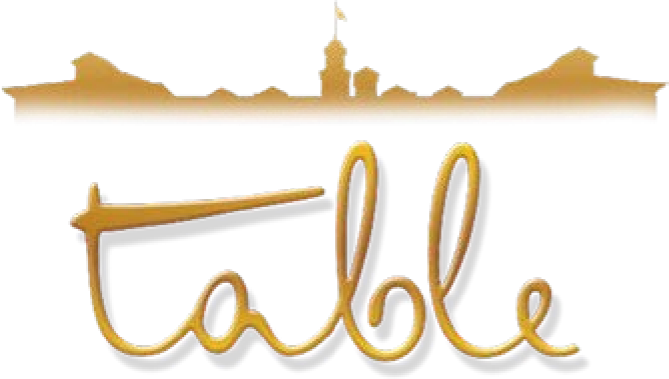 August 18th and 19thGuest Chef Dana Rodriguez-Work and Class Cale Rigney-Estate BrandsAMUSEChickpea CroquetteApricot Mustard Sauce     “Amuse”                                     KC Whiskey, Lemon, Aquafaba, Small Hands Foods Orgeat, Bittercube Trinity BittersFIRSTPineapple Shrimp Ceviche“Sour”J. Rieger Vodka, Small Hands Foods Pineapple Syrup, Cilantro, Jalapeno, LimeSECONDRoasted Beet SaladSpicy Pumpkin Seeds, Goat Cheese                                                                                         “Royale”                                                            J. Rieger Gin, Byrrh, Lemon, Sparkling WineTHIRDRoasted Colorado Lamb                                               Corn Risotto, Heirloom Tomato Vinaigrette“Manhattan”Applewood-smoked KC Whiskey, Cocchi Vermouth di Torino, CapellettiDESSERTMeyer Lemon Panna CottaBlueberry Compote“Cobbler”J. Rieger Caffe Amaro, Sfumato Rabarbaro, H&H Rainwater 3 year old Madeira, Fresh Berries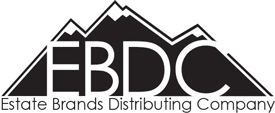 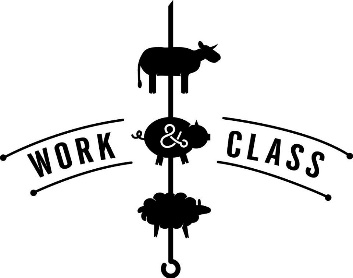 